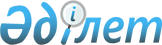 О внесении изменений и дополнения в постановление Правительства Республики Казахстан от 23 октября 2014 года № 1131 "Об утверждении Правил оказания социально-правовой помощи лицам, состоящим на учете службы пробации"
					
			Утративший силу
			
			
		
					Постановление Правительства Республики Казахстан от 6 апреля 2017 года № 176. Утратио силу постановлением Правительства Республики Казахстан от 1 сентября 2023 года № 758.
      Сноска. Утратило силу постановлением Правительства РК от 01.09.2023 № 758 (вводится в действие по истечении десяти календарных дней после дня его первого официального опубликования).
      Правительство Республики Казахстан ПОСТАНОВЛЯЕТ:
      1. Внести в постановление Правительства Республики Казахстан от 23 октября 2014 года № 1131 "Об утверждении Правил оказания социально-правовой помощи лицам, состоящим на учете службы пробации" (САПП Республики Казахстан, 2014 г., № 65, ст. 600) следующие изменения и дополнение: 
      в Правилах оказания социально-правовой помощи лицам, состоящим на учете службы пробации, утвержденных указанным постановлением:
      пункт 1 изложить в следующей редакции:
      "1. Настоящие Правила оказания социально-правовой помощи лицам, состоящим на учете службы пробации, (далее – Правила) разработаны в целях реализации Уголовно-исполнительного кодекса Республики Казахстан от 5 июля 2014 года, Закона Республики Казахстан от 30 декабря 2016 года "О пробации" и определяют порядок оказания социально-правовой помощи лицам, состоящим на учете службы пробации.";
      пункты 3 и 4 изложить в следующей редакции:
      "3. Местные исполнительные органы, общественные объединения и иные организации оказывают социально-правовую и иную помощь лицам, в отношении которых применяется досудебная, приговорная, пенитенциарная и постпенитенциарная пробация, в соответствии с индивидуальной программой оказания социально-правовой помощи по форме согласно приложению 1 к настоящим Правилам (далее – индивидуальная программа), разработанной службой пробации, и в соответствии с индивидуальной программой по форме согласно приложению 2 к настоящим Правилам, разработанной службой пробации совместно с администрацией учреждения уголовно-исполнительной (пенитенциарной) системы.
      4. Оказание содействия в получении социально-правовой помощи осуществляется в отношении лиц, к которым применяется досудебная, приговорная, пенитенциарная и постпенитенциарная пробация.
      Служба пробации при постановке их на учет:
      1) проводит изучение личности лица с установлением состояния здоровья, уровня его образования и занятости трудом, наличия места жительства, а также выясняет иные сведения, необходимые для определения объема социально-правовой помощи;
      2) разъясняет порядок предоставления социально-правовой помощи.";
      пункт 7 изложить в следующей редакции:
      "7. Первый экземпляр индивидуальной программы приобщается к: 
      1) контрольному делу осужденного условно;
      2) личному делу осужденного к ограничению свободы;
      3) накопительному делу условно-досрочно освобожденного из мест лишения свободы;
      4) накопительному делу лица, освобожденного из мест лишения свободы, в отношении которого судом установлен административный надзор;
      5) личному делу осужденного к лишению свободы;
      6) накопительному делу лица, подпадающего под досудебную пробацию;
      7) накопительному делу лица, которому лишение свободы заменено штрафом в соответствии со статьей 73 Уголовного кодекса Республики Казахстан;
      8) накопительному делу лица, отбывшего назначенный судом срок наказания в виде лишения свободы.
      Второй экземпляр индивидуальной программы выдается лицу, состоящему на учете службы пробации под роспись.";
      пункт 10 изложить в следующей редакции:
      "10. В случае отказа лица, состоящего на учете службы пробации, в получении социально-правовой помощи, сотрудником службы пробации, а в отношении лица, подпадающего под пенитенциарную пробацию, совместно с сотрудниками учреждения уголовно-исполнительной (пенитенциарной) системы, составляется соответствующий акт по форме, утвержденной уполномоченным органом в сфере уголовно-исполнительной деятельности, который приобщается к его делу."; 
      приложение к указанным Правилам изложить в редакции согласно приложению 1 к настоящему постановлению; 
      дополнить приложением 2 согласно приложению 2 к настоящему постановлению.
      2. Настоящее постановление вводится в действие по истечении десяти календарных дней после дня его первого официального опубликования.
      _________________________________________________________ (наименование службы пробации) Индивидуальная программа
оказания социально-правовой помощи
      Я,________________________________________________________________________ (начальник (старший инспектор, инспектор) службы пробации,________________________________________________________________________________ фамилия, инициалы сотрудника)по результатам состояния здоровья, уровня образования и занятости трудом, наличия места жительства, а также иных сведений (лица, подпадающего под досудебную, приговорную или постпенитенциарную пробацию)
       (нужное подчеркнуть)
       составил индивидуальную программу оказания социально-правовой помощи________________________________________________________________________________ (фамилия, имя, отчество)
      проживающий (ая) _________________________________________________________
       (адрес)
      нуждается в оказании следующей социально-правовой помощи:
       1) получении медицинской услуги (при необходимости); 
       2) правовой помощи (при необходимости):
      оформление документов, имеющих юридическое значение, в случаях отсутствия у лица, состоящего на учете службы пробации, средств на получение положенных по законодательству социальных пособий, социальных выплат, подачи документов на трудоустройство, обучение, медицинскую помощь;
      юридическое консультирование по установленным законодательством правам на социальную помощь, социальное обеспечение и способы защиты от их нарушений;
      оказание содействия в получении установленных законодательством льгот, пособий и других социальных выплат, способствующего решению вопросов, создающих условия для выхода из трудной жизненной ситуации;
      3) предоставлении помощи в получении образования (при необходимости);
      4) овладении профессией и трудоустройстве (при необходимости);
      5) определении в организацию временного пребывания, оказывающую специальные социальные услуги (в случае, если лицо, отбывшее наказание, не имеет или утратило жилье);
      6) получении иной помощи (при необходимости).
      Индивидуальную программу оказания социально-правовой помощи составил начальник (старший инспектор, инспектор) службы пробации__________________ ___________ _______________________________    (звание)                                          (подпись)                                 (фамилия, инициалы)
       "__"____________20___г.М.П.
      С индивидуальной программой оказания социально-правовой помощи ознакомлен и согласен ___________________________________ ___________                                              (фамилия и инициалы лица)                                            (подпись)
      "___" __________ 20__ г.
      _____________________________________________________(наименование учреждения) Индивидуальная программа
оказания социально-правовой помощи
      Мы, нижеподписавшиеся:___________________________________________________(начальник (старший инспектор, инспектор) службы пробации________________________________________________________________________________совместно с сотрудником учреждения уголовно-исполнительной (пенитенциарной) системы по трудовому и бытовому устройству осужденных) ________________________________________________________________________________по результатам состояния здоровья, уровня образования и занятости трудом, наличия места жительства, а также иных сведений (лица, подпадающего под пенитенциарную пробацию) составили индивидуальную программу оказания социально-правовой помощи в отношении ________________________________________________________________________________(фамилия и инициалы лица)после освобождения будет проживать ______________________________________________,                                                                                                       (адрес)
      нуждается в оказании следующей социально-правовой помощи:
      1) получении медицинской услуги (при необходимости); 
      2) правовой помощи (при необходимости):
      оформление документов, имеющих юридическое значение, в случаях отсутствия у лица, состоящего на учете службы пробации, средств на получение положенных по законодательству социальных пособий, социальных выплат, подачи документов на трудоустройство, обучение, медицинскую помощь;
      юридическое консультирование по установленным законодательством правам на социальную помощь, социальное обеспечение и способы защиты от их нарушений;
      оказание содействия в получении установленных законодательством льгот, пособий и других социальных выплат, способствующего решению вопросов, создающих условия для выхода из трудной жизненной ситуации;
      3) предоставлении помощи в получении образования (при необходимости);
      4) овладении профессией и трудоустройстве (при необходимости);
      5) определении в организацию временного пребывания, оказывающую специальные социальные услуги (в случае, если лицо, отбывшее наказание, не имеет или утратило жилье);
      6) получении иной помощи (при необходимости).
      Индивидуальную программу оказания социально-правовой помощи составили начальник (старший инспектор, инспектор) службы пробации совместно с сотрудником по трудовому и бытовому устройству осужденных учреждения.
      __________________ ___________ _______________________________                     (звание)                             (подпись)                           (фамилия, инициалы)
      __________________ ___________ _______________________________                    (звание)                              (подпись)                          (фамилия, инициалы)
      "___"____________20___г.М.П.
      С индивидуальной программой оказания социально-правовой помощи ознакомлен и согласен ___________________________________ ___________                                                 (фамилия и инициалы лица)                                              (подпись)
      "___" __________ 20__ г.
					© 2012. РГП на ПХВ «Институт законодательства и правовой информации Республики Казахстан» Министерства юстиции Республики Казахстан
				
      Премьер-МинистрРеспублики Казахстан

 Б. Сагинтаев
Приложение 1
к постановлению Правительства
Республики Казахстан
от 6 апреля 2017 года № 176Приложение 1
к Правилам оказания социально-
правовой помощи лицам, 
состоящим на учете
службы пробацииФормаПриложение 2
к постановлению Правительства
Республики Казахстан
от 6 апреля 2017 года № 176Приложение 2
к Правилам оказания социально-
правовой помощи лицам, 
состоящим на учете
службы пробацииФорма